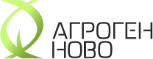 ТОВ «АГРОГЕН НОВО»; Адреса: вул. Шишківська, 2В, м. Харків, 61110, УкраїнаТОВ «АГРОГЕН НОВО»; Адреса: вул. Шишківська, 2В, м. Харків, 61110, УкраїнаТОВ «АГРОГЕН НОВО»; Адреса: вул. Шишківська, 2В, м. Харків, 61110, УкраїнаТОВ «АГРОГЕН НОВО»; Адреса: вул. Шишківська, 2В, м. Харків, 61110, УкраїнаСКЕРУВАННЯ НА ВИКОНАННЯ ЛАБОРАТОРНИХ ДОСЛІДЖЕНЬ №СКЕРУВАННЯ НА ВИКОНАННЯ ЛАБОРАТОРНИХ ДОСЛІДЖЕНЬ №СКЕРУВАННЯ НА ВИКОНАННЯ ЛАБОРАТОРНИХ ДОСЛІДЖЕНЬ №СКЕРУВАННЯ НА ВИКОНАННЯ ЛАБОРАТОРНИХ ДОСЛІДЖЕНЬ №СКЕРУВАННЯ НА ВИКОНАННЯ ЛАБОРАТОРНИХ ДОСЛІДЖЕНЬ №СКЕРУВАННЯ НА ВИКОНАННЯ ЛАБОРАТОРНИХ ДОСЛІДЖЕНЬ №ДатаЗамовникЗамовникКонтактиКонтактиКультураКультураСорт / гібридСорт / гібридБатьківські формиБатьківські формиНАЙМЕНУВАННЯ ДОСЛІДЖЕННЯНАЙМЕНУВАННЯ ДОСЛІДЖЕННЯНАЙМЕНУВАННЯ ДОСЛІДЖЕННЯНАЙМЕНУВАННЯ ДОСЛІДЖЕННЯНАЙМЕНУВАННЯ ДОСЛІДЖЕННЯНАЙМЕНУВАННЯ ДОСЛІДЖЕННЯНАЙМЕНУВАННЯ ДОСЛІДЖЕННЯНАЙМЕНУВАННЯ ДОСЛІДЖЕННЯНАЙМЕНУВАННЯ ДОСЛІДЖЕННЯНАЙМЕНУВАННЯ ДОСЛІДЖЕННЯНАЙМЕНУВАННЯ ДОСЛІДЖЕННЯНАЙМЕНУВАННЯ ДОСЛІДЖЕННЯТиповість гібриду соняшникуТиповість гібриду соняшникуТиповість гібриду соняшникуМаса 1000 насінинТиповість гібриду кукурудиТиповість гібриду кукурудиТиповість гібриду кукурудиНатура насінняСортова чистота ячменюСортова чистота ячменюСортова чистота ячменюОбрушеністьСортова чистота пшениціСортова чистота пшениціСортова чистота пшениціФітоекспертиза насіння (комплекс)Наявність маркеру до гена Rf1Наявність маркеру до гена Rf1Наявність маркеру до гена Rf1Фракційний складГМО ГМО ГМО Чистота насіння (сорність)Гербіцидостійкість Гербіцидостійкість Гербіцидостійкість Фітопатологія (ПЛР)Вірус соєвої мозаїкиВірус соєвої мозаїкиВірус соєвої мозаїкиЕнергія проростання та схожість насінняЕнергія проростання та схожість насінняЕнергія проростання та схожість насінняПідпис відправникаПідпис відправникаПроба прийнятаПроба прийнята(підпис представника лабораторії, дата, час)(підпис представника лабораторії, дата, час)(підпис представника лабораторії, дата, час)(підпис представника лабораторії, дата, час)(підпис представника лабораторії, дата, час)(підпис представника лабораторії, дата, час)Тел.:  097-537 52 00; 050-010-78-64097-537 52 00; 050-010-78-64097-537 52 00; 050-010-78-64097-537 52 00; 050-010-78-64097-537 52 00; 050-010-78-64email: agrogen.ua@gmail.com agrogen.ua@gmail.com agrogen.ua@gmail.com agrogen.ua@gmail.com agrogen.ua@gmail.com Сайт agrogen.com.uaagrogen.com.uaagrogen.com.uaagrogen.com.uaagrogen.com.ua